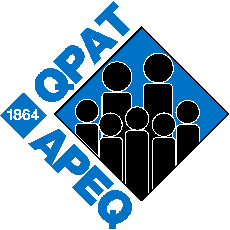 Objet : Préavis de retour au travailMadame ou Monsieur,Étant donné que mon congé sans traitement se termine le ______________ , la présente est pour vous aviser, conformément à la clause 5-13.67, de mon intention de retourner au travail le ______________ .Je vous prie d’agréer, Madame ou Monsieur, mes salutations distinguées.NomAdresse postalec. c. : syndicat local